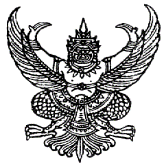 บันทึกข้อความส่วนราชการ ภาควิชา...............................................คณะสังคมศาสตร์ มหาวิทยาลัยนเรศวร โทร...................ที่  ศธ 0527.21......../ ...................                           วันที่..…..เดือน.......................พ.ศ.......................เรื่อง   ขออนุมัติเชิญวิทยากรบรรยายพิเศษในระดับปริญญาตรี เรียน  คณบดีคณะสังคมศาสตร์		ตามที่ ภาควิชา....................................................................คณะสังคมศาสตร์ ได้เปิดการเรียน    การสอนในรายวิชา.............................................................................รหัสวิชา.....................................สำหรับนิสิตสาขาวิชา........................................ระดับ..............ชั้นปีที่..... (....)ภาคปกติ (....)ภาคพิเศษ ในภาคเรียน     ที่......../......... นั้น		เพื่อให้นิสิตในรายวิชาดังกล่าวได้รับประสบการณ์ และมีความรู้กว้างขวางยิ่งขึ้น             ภาควิชา........................................พิจารณาแล้วเห็นว่า.......................................................................................มีความเหมาะสมที่จะให้ความรู้แก่นิสิตได้หลากหลาย จึงใคร่ขออนุมัติงบประมาณและขอเชิญวิทยากรบรรยายในรายวิชา..............................................................รหัสวิชา...............................ดังนี้		วันและเวลาที่เชิญบรรยาย		1. วัน (จันทร์/อังคาร/พุธ/พฤหัสบดี/ศุกร์/เสาร์/อาทิตย์) วันที่......เดือน..................พ.ศ..........    ตั้งแต่เวลา...........น. ถึงเวลา...............น. ณ ห้อง................อาคาร......................................2. วัน (จันทร์/อังคาร/พุธ/พฤหัสบดี/ศุกร์/เสาร์/อาทิตย์)วันที่......เดือน..................พ.ศ..........    ตั้งแต่เวลา...........น. ถึงเวลา...............น. ณ ห้อง................อาคาร......................................3. วัน (จันทร์/อังคาร/พุธ/พฤหัสบดี/ศุกร์/เสาร์/อาทิตย์) วันที่......เดือน..................พ.ศ..........    ตั้งแต่เวลา...........น. ถึงเวลา...............น. ณ ห้อง................อาคาร......................................ทั้งนี้ได้แนบเอกสาร	 รายละเอียดของวิชา Print จากระบบ E-registrar			 ประมวลรายวิชา   			 ประวัติวิทยากรบรรยายพิเศษ บันทึกขออนุมัติงด-ชดเชย		จึงเรียนมาเพื่อโปรดพิจารณาอนุมัติ  .............................................					(................................................)